Etablering af cykelstier på Sjællandsgade mellem Vester Voldgade og Norgesgade.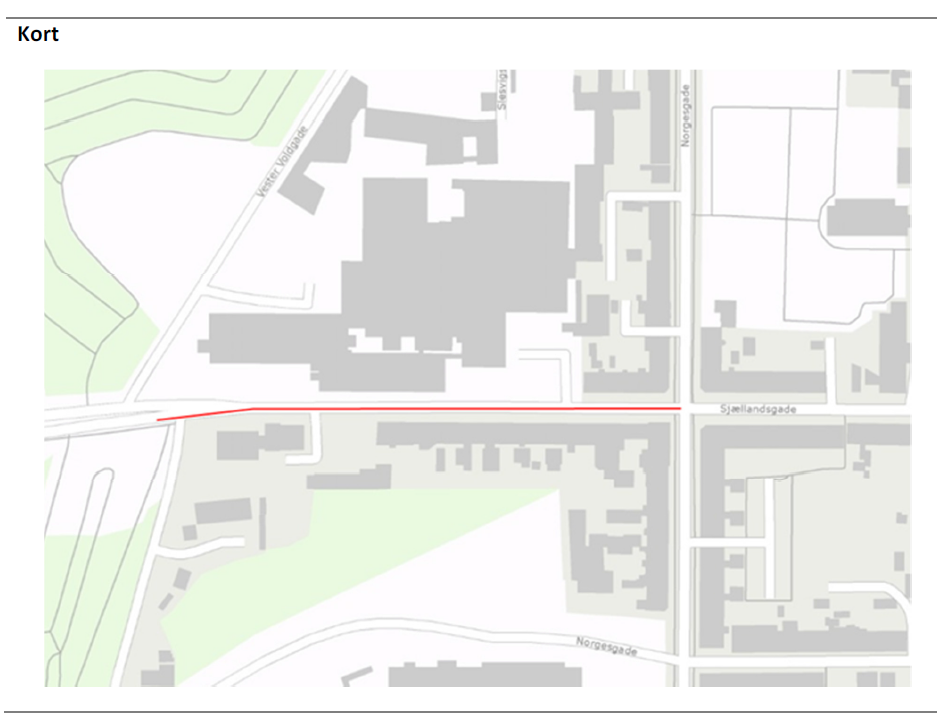 